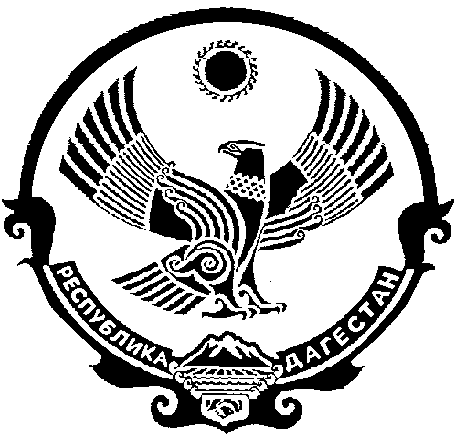 СОБРАНИЕ ДЕПУТАТОВ МУНИЦИПАЛЬНОГООБРАЗОВАНИЯ  «БЕЖТИНСКИЙ УЧАСТОК»368410, Республика Дагестан, Цунтинский район, с. Бежтат.: (872 2)55-23-01, 55-23-02, ф. 55-23-05, bezhta-mo@mail.ru,  admin@bezhta.ruРЕШЕНИЕ 23 января 2015г.                     с. Бежта                   №1-4О формировании представительного органаМО «Бежтинский участок» и избрании главыМО «Бежтинский участок»На основе Закона Республики Дагестан №67 от 16.09.2014г. «О порядке формирования представительных органов  муниципальных районов Республики Дагестан и избрания глав муниципальных образований Собрание депутатов МО «Бежтинский участок» выносит Р Е Ш Е Н И Е:В Устав МО «Бежтинский участок» внести следующие изменения:Часть 1. Ст. 23 Устава МО «Бежтинский участок» изменить и изложить в следующей редакции: представительный орган МО «Бежтинский участок» состоит из глав поселений, входящих в состав участка, и из депутатов представительных органов указанных поселений, избираемых представительными органами поселений из своего состава в соответствии с нормами, установленными в данной ниже таблице:Из ст. 19 Устава удалить части 1,4,5;Из ст.20 Устава удалить абзац 1;Из ст. 23 Устава удалить часть 2;Из ст.30 Устава удалить абзац 9;В ст.18 в абзаце 1 части 1 слова: глава МО «Бежтинский участок» заменить словами: представительный орган МО «Бежтинский участок»В ст. 37 в ч.1 слова: «сроком на 5 лет» заменить словами: на срок полномочий представительного органа;В статье 36 из 2 части удалить слова: «его первый заместитель»;В ст. 19 Устава добавить замыкающую часть в следующей редакции: ввести должность «сити – менеджера»,  т.е. главы администрации назначаемого по контракту. В связи с переходом к новой системе организации местного самоуправления в МО «Бежтинский участок» и поселениях с численностью более 1000 чел. Главы МО «Бежтинский участок» и поселений, возглавляющие представительные органы муниципальных образований, исполняют полномочия на непостоянной (общественной) основе.Одобрить настоящее проект решения В целях его обнародования опубликовать  или разместить на сайте администрации МО «Бежтинский участок».Установленный настоящим решением порядок формирования представительного органа МО «Бежтинский участок» применяется после истечения срока полномочий представительного органа МО «Бежтинский участок», избранного до дня вступления в силу данного решения.– До 16.12.2014г. провести сессию и утвердить проект. -Обязать глав сельских поселений до 16.12.2014г. привести свои уставы в соответствие с Законом РД №67, от 16.09.2014г. Председатель Собрания депутатов       МО «Бежтинский участок»                                  Ш. Шахбанов № п/пПоселениеЧисленность населенияНорма представительстваНорма представительства№ п/пПоселениеЧисленность населенияДепутатыГлавыСело Бежта 376131Село Тлядал 107221Село Хашархота 65111Сельсовет Гунзибский 112421Сельсовет Качалайский 17332115 депутатов15 депутатов